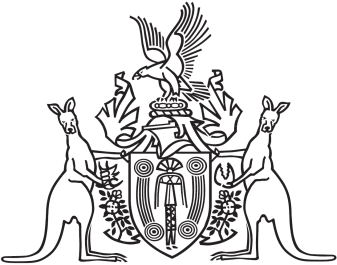 Northern Territory of AustraliaGovernment GazetteISSN-0157-833XNo. S31	18 May 2018The Northern Territory of AustraliaTreasurer’s QuarterlyFinancial Reportfor the 9 months ended 31 March 2018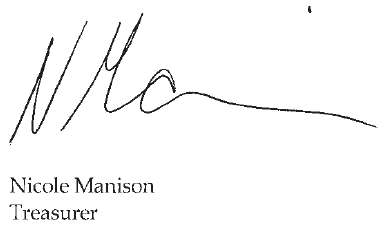 17 May 2018Northern Territory of AustraliaTreasurer’s Quarterly Financial ReportFor the 9 Months ended 31 March 2018Table of Contents* Numbers in tables may not add due to roundingPageTreasurer’s Quarterly Financial StatementTreasurer’s Quarterly Financial StatementTreasurer’s Quarterly Financial StatementUniform Presentation Framework: 2017-18Uniform Presentation Framework: 2017-18Uniform Presentation Framework: 2017-18General Government SectorGeneral Government SectorTable 1 :General Government Sector Comprehensive Operating StatementGeneral Government Sector Comprehensive Operating Statement3Table 2 :General Government Sector Balance SheetGeneral Government Sector Balance Sheet4Table 3 :General Government Sector Cash Flow StatementGeneral Government Sector Cash Flow Statement5/6Public Non Financial Corporation SectorPublic Non Financial Corporation SectorTable 4 :Public Non Financial Corporation Sector Comprehensive Operating StatementPublic Non Financial Corporation Sector Comprehensive Operating Statement7Table 5 :Public Non Financial Corporation Sector Balance SheetPublic Non Financial Corporation Sector Balance Sheet8Table 6 :Public Non Financial Corporation Sector Cash Flow StatementPublic Non Financial Corporation Sector Cash Flow Statement9/10Non Financial Public SectorNon Financial Public SectorTable 7 :Non Financial Public Sector Comprehensive Operating StatementNon Financial Public Sector Comprehensive Operating Statement11Table 8 :Non Financial Public Sector Balance SheetNon Financial Public Sector Balance Sheet12Table 9 :Non Financial Public Sector Cash Flow StatementNon Financial Public Sector Cash Flow Statement13/14Table 1 General Government SectorGeneral Government SectorComprehensive Operating StatementComprehensive Operating StatementYTD
Mar
2018Budget
2017-181$000$000RevenueTaxation revenue 480 003 627 665Current grants2 935 4763 997 366Capital grants  65 285 253 447Sales of goods and services 267 372 380 578Interest income 85 513 107 717Dividend and income tax equivalent income 36 113 84 928Other revenue 387 439 387 123Total Revenue4 257 2005 838 824lessExpensesEmployee benefits expense1 729 0972 399 638Superannuation expensesSuperannuation interest cost 96 821 129 094Other superannuation expenses 184 247 212 896Depreciation and amortisation 293 799 406 652Other operating expenses1 033 6181 590 269Interest expenses 167 557 227 194Other property expenses 2 585Current grants 823 231 990 019Capital grants 51 804 143 307Subsidies and personal benefit payments 205 360 281 175Total Expenses4 588 1186 380 244equalsNet Operating Balance- 330 918- 541 420plusOther economic flows - included in operating result- 19 171 20 469equalsOperating Result- 350 089- 520 951plusOther economic flows - other comprehensive income 7 604- 770equalsComprehensive Result - total change in net worth before transactions with owners in their capacity as owners- 342 485- 521 721Net Operating Balance- 330 918- 541 420lessNet acquisition of non financial assetsPurchases of non financial assets 514 318 845 792Sales of non financial assets- 36 373- 49 238less	Depreciation 293 799 406 652plus	Change in inventories 1 272plus	Other movements in non financial assets- 2 427- 2 650equals Total net acquisition of non financial assets 182 992 387 252equalsFiscal Balance- 513 910- 928 6721 Budget figures are the latest approved Budget tabled in the Legislative Assembly.1 Budget figures are the latest approved Budget tabled in the Legislative Assembly.1 Budget figures are the latest approved Budget tabled in the Legislative Assembly.Table 2 General Government Sector Balance SheetYTD
Mar
2018Budget
2017-181$000$000AssetsFinancial assetsCash and deposits 544 936  186 363 Advances paid 169 641  171 367 Investments, loans and placements2 393 226 2 063 984 Receivables 285 273  359 290 EquityInvestments in other public sector entities2 231 644 2 079 127 Investments - other 3 Other financial assets 17 387  17 387 Total financial assets5 642 110 4 877 518 Non financial assetsInventories 14 903  13 632 Property, plant and equipment14 880 931 15 084 683 Investment property 100 378  99 495 Intangible assets 1  1 Assets held for sale 6 212  16 832 Other non financial assets 122 360  122 352 Total non financial assets15 124 785 15 336 995 Total Assets20 766 895 20 214 513 LiabilitiesDeposits held 397 712  285 444 Advances received 285 697  283 895 Borrowing3 934 040 3 933 915 Superannuation3 686 670 3 502 439 Other employee benefits 676 770  628 549 Payables 247 344  208 530 Other liabilities 816 528  820 182 Total Liabilities10 044 760 9 662 954 Net Assets/(Liabilities)10 722 134 10 551 559 Contributed equityAccumulated surplus/(deficit)2 163 386 2 147 130 Reserves8 558 748 8 404 429 Net Worth10 722 134 10 551 559 Net Financial Worth2- 4 402 650 - 4 785 436 Net Financial Liabilities36 634 294 6 864 563 Net Debt41 509 645 2 081 540 1 Budget figures are the latest approved Budget tabled in the Legislative Assembly.1 Budget figures are the latest approved Budget tabled in the Legislative Assembly.2 Net financial worth equals total financial assets minus total liabilities.3 Net financial liabilities equals the sum of total liabilities less total financial assets excluding investments in other public sector entities.3 Net financial liabilities equals the sum of total liabilities less total financial assets excluding investments in other public sector entities.3 Net financial liabilities equals the sum of total liabilities less total financial assets excluding investments in other public sector entities.4 Net debt equals the sum of deposits held, advances received and borrowing, minus the sum of cash and deposits, advances paid and investments, loans and placements.4 Net debt equals the sum of deposits held, advances received and borrowing, minus the sum of cash and deposits, advances paid and investments, loans and placements.4 Net debt equals the sum of deposits held, advances received and borrowing, minus the sum of cash and deposits, advances paid and investments, loans and placements.Table 3 General Government Sector Cash Flow StatementYTD
Mar
2018Budget
2017-181$000$000Cash receipts from operating activitiesTaxes received 479 084 627 665Receipts from sales of goods and services 292 841 412 924Grants and subsidies received3 000 7604 250 813Interest receipts 82 942 107 717Dividends and income tax equivalents 70 641 53 221Other receipts 553 070 631 211Total operating receipts4 479 3396 083 551Cash payments for operating activitiesPayments for employees- 1 942 582- 2 735 160Payment for goods and services- 1 160 103- 1 841 026Grants and subsidies paid- 1 072 903- 1 411 296Interest paid- 167 361- 227 609Other payments- 8 213- 555Total operating payments- 4 351 162-6 215 646Net Cash Flows from Operating Activities 128 176- 132 095Cash flows from investments in non financial assetsSales of non financial assets 36 373 49 238Purchases of non financial assets- 508 911- 845 792Net cash flows from investments in non financial assets- 472 538- 796 554Net Cash from Operating Activities and
Investments in Non Financial Assets- 344 361- 928 649Net cash flows from investments in financial assets for
policy purposes2 10 887- 5 510Net cash flows from investments in financial assets for
liquidity purposes - 331 415 24 663Net Cash Flows from Investing Activities- 793 067- 777 401Net cash flows from financing activitiesAdvances received (net) 3 816 2 014Borrowing (net) 941 193 941 302Deposits received (net)- 19 145- 131 415Other financing (net) Net Cash Flows from Financing Activities 925 864 811 901Net Increase/Decrease in Cash Held 260 974- 97 595Net cash flows from operating activities 128 176- 132 095Net cash flows from investments in non financial assets- 472 538- 796 554Cash Surplus (+)/Deficit (-)- 344 361- 928 649Future infrastructure and superannuation contributions/earnings3- 42 682- 41 866Underlying Surplus (+)/Deficit (-)- 387 044- 970 515Additional information to the Cash Flow StatementCash Surplus (+)/Deficit (-)- 344 361- 928 649Acquisitions under finance leases and similar arrangements - 240ABS GFS Surplus (+)/Deficit (-) including finance 
leases and similar arrangements- 344 601- 928 6491 Budget figures are the latest approved Budget tabled in the Legislative Assembly.2 Includes equity acquisitions, disposals and privatisations (net).3 Contributions for future infrastructure and superannuation requirements.3 Contributions for future infrastructure and superannuation requirements.3 Contributions for future infrastructure and superannuation requirements.Table 4 Public Non Financial Corporation SectorPublic Non Financial Corporation SectorComprehensive Operating StatementComprehensive Operating StatementYTD
Mar
2018Budget
2017-181$000$000RevenueCurrent grants 135 762 188 564Capital grants  17 100 48 467Sales of goods and services 493 575 697 589Interest income 3 153 3 967Other revenue 29 097 32 530Total Revenue 678 687 971 117lessExpensesEmployee benefits expense 91 141 127 210Superannuation expenses 13 350 17 096Depreciation and amortisation 145 920 191 046Other operating expenses 360 230 496 923Interest expenses 48 381 64 405Other property expenses 17 275 41 565Current grantsCapital grantsSubsidies and personal benefit payments 1 118 1 293Total Expenses 677 417 939 538equalsNet Operating Balance 1 270 31 579plusOther economic flows - included in operating result- 7 118- 186 022equalsOperating Result- 5 848- 154 443plusOther economic flows - other comprehensive income 720 1 291equalsComprehensive Result - total change in net worth before transactions with owners in their capacity as owners- 5 128- 153 152Net Operating Balance 1 270 31 579lessNet acquisition of non financial assetsPurchases of non financial assets 125 678 244 642Sales of non financial assets- 4 719less	Depreciation 145 920 191 046plus	Change in inventories 3 129- 1 191plus	Other movements in non financial assets 9 959 18 044equals Total net acquisition of non financial assets- 7 155 65 730equalsFiscal Balance 8 426- 34 1511 Budget figures are the latest approved Budget tabled in the Legislative Assembly.1 Budget figures are the latest approved Budget tabled in the Legislative Assembly.1 Budget figures are the latest approved Budget tabled in the Legislative Assembly.1 Budget figures are the latest approved Budget tabled in the Legislative Assembly.Table 5 Public Non Financial Corporation Sector Balance SheetYTD
Mar
2018Budget
2017-181$000$000AssetsFinancial assetsCash and deposits 227 577  181 995 Advances paidInvestments, loans and placementsReceivables 136 637  130 725 Equity  3   3 Other financial assetsTotal financial assets 364 217  312 723 Non financial assetsInventories 187 454  183 134 Property, plant and equipment3 263 324 3 143 121 Investment propertyIntangible assets 15 095  29 371 Assets held for saleOther non financial assets 67  66 Total non financial assets3 465 939 3 355 692 Total Assets3 830 155 3 668 415 LiabilitiesDeposits held 1 475   601 Advances receivedBorrowing1 441 688 1 412 737 SuperannuationOther employee benefits 59 437  60 676 Payables 74 758  64 311 Other liabilities 47 741  72 594 Total Liabilities1 625 099 1 610 919 Net Assets/(Liabilities)2 205 057 2 057 496 Contributed equity 628 300  643 300 Accumulated surplus/(deficit) 754 107  588 139 Reserves 822 649  826 057 Total Equity2 205 057 2 057 496 Net Financial Worth2- 1 260 882 - 1 298 196 Net Debt31 215 586 1 231 343 1 Budget figures are the latest approved Budget tabled in the Legislative Assembly.2 Net financial worth equals total financial assets minus total liabilities.3 Net debt equals the sum of deposits held, advances received and borrowing, minus the sum of cash and deposits, advances paid and investments, loans and placements.3 Net debt equals the sum of deposits held, advances received and borrowing, minus the sum of cash and deposits, advances paid and investments, loans and placements.3 Net debt equals the sum of deposits held, advances received and borrowing, minus the sum of cash and deposits, advances paid and investments, loans and placements.Table 6 Public Non Financial Corporation SectorCash Flow StatementYTD
Mar
2018Budget
2017-181$000$000Cash receipts from operating activitiesReceipts from sales of goods and services 482 221 679 128Grants and subsidies received 153 715 237 031Interest receipts 3 203 4 160Other receipts 18 232 12 154Total operating receipts 657 370 932 473Cash payments for operating activitiesIncome tax equivalents paid- 43 536- 25 816Payments for employees- 112 460- 152 565Payment for goods and services- 425 439- 577 952Grants and subsidies paid- 1 118- 1 293Interest paid- 49 065- 65 744Other payments- 95Total operating payments- 631 715- 823 370Net Cash Flows from Operating Activities 25 655 109 103Cash flows from investments in non financial assetsSales of non financial assets 4 719Purchases of non financial assets- 125 678- 244 642Net cash flows from investments in non financial assets- 125 678- 239 923Net Cash from Operating Activities and
Investments in Non Financial Assets- 100 023- 130 820Net cash flows from investments in financial assets for
policy purposes2Net cash flows from investments in financial assets for
liquidity purposes Net Cash Flows from Investing Activities- 125 678- 239 923Net cash flows from financing activitiesAdvances received (net)Borrowing (net) 65 134 36 225Deposits received (net)- 225- 1 100Dividends paid- 6 038- 6 038Other financing (net)  15 000Net Cash Flows from Financing Activities 58 871 44 087Net Increase/Decrease in Cash Held- 41 151- 86 733Net cash flows from operating activities 25 655 109 103Net cash flows from investments in non financial assets- 125 678- 239 923Dividends paid- 6 038- 6 038Cash Surplus (+)/Deficit (-)- 106 060- 136 858Additional information to the Cash Flow StatementCash Surplus (+)/Deficit (-)- 106 060- 136 858Acquisitions under finance leases and similar arrangements -  42ABS GFS Surplus (+)/Deficit (-) including finance 
leases and similar arrangements- 106 102- 136 8581 Budget figures are the latest approved Budget tabled in the Legislative Assembly.2 Includes equity acquisitions, disposals and privatisations (net).Table 7 Non Financial Public SectorNon Financial Public SectorComprehensive Operating StatementComprehensive Operating StatementYTD
Mar
2018Budget
2017-181$000$000RevenueTaxation revenue 471 584 617 831Current grants2 935 4763 997 865Capital grants  69 098 270 198Sales of goods and services 710 1541 013 483Interest income 86 178 107 717Dividend and income tax equivalent income 14 620 22 009Other revenue 412 451 417 013Total Revenue4 699 5606 446 116lessExpensesEmployee benefits expense1 820 2382 526 848Superannuation expensesSuperannuation interest cost 96 821 129 094Other superannuation expenses 194 070 227 859Depreciation and amortisation 439 719 597 698Other operating expenses1 334 3782 012 167Interest expenses 213 450 287 632Other property expenses 2 632Current grants 779 654 931 342Capital grants 38 517 111 591Subsidies and personal benefit payments 114 294 153 080Total Expenses5 033 7746 977 311equalsNet Operating Balance- 334 213- 531 195plusOther economic flows - included in operating result- 26 289- 165 553equalsOperating Result- 360 502- 696 748plusOther economic flows - other comprehensive income 18 017 175 027equalsComprehensive Result - total change in net worth before transactions with owners in their capacity as owners- 342 485- 521 721Net Operating Balance- 334 213- 531 195lessNet acquisition of non financial assetsPurchases of non financial assets 639 9961 090 434Sales of non financial assets- 36 373- 53 957less	Depreciation 439 719 597 698plus	Change in inventories 4 401- 1 191plus	Other movements in non financial assets 7 532 15 394equals Total net acquisition of non financial assets 175 837 452 982equalsFiscal Balance- 510 050- 984 1771 Budget figures are the latest approved Budget tabled in the Legislative Assembly.1 Budget figures are the latest approved Budget tabled in the Legislative Assembly.Table 8 Non Financial Public Sector Balance SheetYTD
Mar
2018Budget
2017-181$000$000AssetsFinancial assetsCash and deposits 544 955  186 382 Advances paid 169 641  171 367 Investments, loans and placements2 393 226 2 063 984 Receivables 411 120  417 136 EquityInvestments in other public sector entities 26 587  21 631 Investments - other 6  3 Other financial assets 17 387  17 387 Total financial assets3 562 923 2 877 890 Non financial assetsInventories 202 357  196 766 Property, plant and equipment18 144 255 18 227 804 Investment property 100 378  99 495 Intangible assets 15 095  29 372 Assets held for sale 6 212  16 832 Other non financial assets 122 427  122 418 Total non financial assets18 590 723 18 692 687 Total Assets22 153 646 21 570 577 LiabilitiesDeposits held 171 629  104 069 Advances received 285 697  283 895 Borrowing5 375 728 5 346 652 Superannuation3 686 670 3 502 439 Other employee benefits 736 206  689 225 Payables 315 285  263 763 Other liabilities 860 296  828 975 Total Liabilities11 431 512 11 019 018 Net Assets/(Liabilities)10 722 134 10 551 559 Contributed equityAccumulated surplus/(deficit)2 917 493 2 735 269 Reserves7 804 641 7 816 290 Net Worth10 722 134 10 551 559 Net Financial Worth2- 7 868 589 - 8 141 128 Net Financial Liabilities37 895 176 8 162 759 Net Debt42 725 231 3 312 883 1 Budget figures are the latest approved Budget tabled in the Legislative Assembly.2 Net financial worth equals total financial assets minus total liabilities.3 Net financial liabilities equals the sum of total liabilities less total financial assets excluding investments in other public sector entities.3 Net financial liabilities equals the sum of total liabilities less total financial assets excluding investments in other public sector entities.3 Net financial liabilities equals the sum of total liabilities less total financial assets excluding investments in other public sector entities.4 Net debt equals the sum of deposits held, advances received and borrowing, minus the sum of cash and deposits, advances paid and investments, loans and placements.4 Net debt equals the sum of deposits held, advances received and borrowing, minus the sum of cash and deposits, advances paid and investments, loans and placements.4 Net debt equals the sum of deposits held, advances received and borrowing, minus the sum of cash and deposits, advances paid and investments, loans and placements.Table 9 Non Financial Public Sector Cash Flow StatementYTD
Mar
2018Budget
2017-181$000$000Cash receipts from operating activitiesTaxes received 470 579 617 831Receipts from sales of goods and services 721 0481 027 370Grants and subsidies received3 005 4264 268 063Interest receipts 83 608 107 717Dividends and income tax equivalents 21 366 21 367Other receipts 570 755 642 856Total operating receipts4 872 7826 685 204Cash payments for operating activitiesPayments for employees- 2 046 450- 2 877 891Payment for goods and services- 1 531 368- 2 353 787Grants and subsidies paid- 924 972- 1 192 808Interest paid- 213 890- 289 193Other payments- 8 308-  555Total operating payments- 4 724 988- 6 714 234Net Cash Flows from Operating Activities 147 794- 29 030Cash flows from investments in non financial assetsSales of non financial assets 36 373 53 957Purchases of non financial assets- 634 588- 1 090 434Net cash flows from investments in non financial assets- 598 215- 1 036 477Net Cash Flows from Operating Activities and
Investments in Non Financial Assets- 450 422- 1 065 507Net cash flows from investments in financial assets for
policy purposes2 10 887 9 490Net cash flows from investments in financial assets for
liquidity purposes - 331 415 24 663Net Cash Flows from Investing Activities- 918 744- 1 002 324Net cash flows from financing activitiesAdvances received (net) 3 816 2 014Borrowing (net)1 006 327 977 527Deposits received (net) 21 781- 45 782Other financing (net) Net Cash Flows from Financing Activities1 031 925 933 759Net Increase/Decrease in Cash Held 260 974- 97 595Net cash flows from operating activities 147 794- 29 030Net cash flows from investments in non financial assets- 598 215- 1 036 477Cash Surplus (+)/Deficit (-)- 450 422- 1 065 507Future infrastructure and superannuation contributions/earnings3- 42 682- 41 866Underlying Surplus (+)/Deficit (-)- 493 104- 1 107 373Additional information to the Cash Flow StatementCash Surplus (+)/Deficit (-)- 450 422- 1 065 507Acquisitions under finance leases and similar arrangements -  282ABS GFS Surplus (+)/Deficit (-) including finance 
leases and similar arrangements- 450 704- 1 065 5071 Budget figures are the latest approved Budget tabled in the Legislative Assembly.2 Includes equity acquisitions, disposals and privatisations (net).3 Contributions for future infrastructure and superannuation requirements.3 Contributions for future infrastructure and superannuation requirements.3 Contributions for future infrastructure and superannuation requirements.